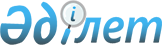 Об образовании избирательных участков для проведения голосования и подсчета голосов в городе Текели
					
			Утративший силу
			
			
		
					Решение акима города Текели Алматинской области от 14 января 2015 года № 1. Зарегистрировано Департаментом юстиции Алматинской области 09 февраля 2015 года № 3032. Утратило силу решением акима города Текели Алматинской области от 27 апреля 2015 года № 3
      Сноска. Утратило силу решением акима города Текели Алматинской области от 27.04.2015 № 3.

      Примечание РЦПИ.

      В тексте документа сохранена пунктуация и орфография оригинала.
      В соответствии с  пунктом 1 статьи 23 Конституционного Закона Республики Казахстан от 28 сентября 1995 года "О выборах в Республике Казахстан" аким города РЕШИЛ:
      1. Для проведения голосования и подсчета голосов образовать в городе Текели избирательные участки согласно  приложению к настоящему решению.
      2. Контроль за исполнением настоящего решения возложить на руководителя аппарата акима города Менисова Бакытжана Запировича.
      3. Настоящее решение вступает в силу со дня государственной регистрации в органах юстиции и вводится в действие по истечении десяти календарных дней после дня его первого официального опубликования. Избирательные участки, образованные для проведения голосования и подсчета голосов в городе Текели
      1. Избирательный участок № 901
      Центр: город Текели, улица О. Кошевого № 6, Средняя школа № 2 с дошкольным мини-центром, телефон 5-20-40.
      В границах: город Текели, улицы О. Кошевого с № 1 по № 56, Д. Конаева с № 331 по № 415 (нечетная сторона) с № 394 по № 500, Горняцкая с № 1 по № 71, Жаркент с № 1 по № 54, Ватутина с № 1 по № 30, О. Жандосова с № 1 по № 27; переулки Пионерский с № 1 по № 12, Ключевой с № 1 по № 9.
      2. Избирательный участок № 902
      Центр: город Текели, улица Д. Конаева № 378, административное здание товарищества с ограниченной ответственностью "Алатау Мрамор".
      В границах: город Текели, улицы Д. Конаева с № 227 по № 299 (нечетная сторона), с № 254 по № 384 (четная сторона), Железнодорожная с № 1 по № 58, А. Иманова с № 1 по № 22, Б. Момышулы с № 1 по № 12, М. Маметова с № 1 по № 134, Чкалова с № 1 по № 26, Баумана с № 1 по № 11, Пархоменко с № 1 по № 33, Островского с № 1 по № 31, И. Есенберлина с № 1 по № 37, Чехова с № 1 по № 67, Б. Римовой с № 1 по № 26, Лермонтова с № 1 по № 24; переулок Октябрьский с № 1 по № 13.
      3. Избирательный участок № 903
      Центр: город Текели, улица К.Сатпаев № 50, Средняя школа № 1 с дошкольным мини-центром, телефон 4-13-25.
      В границах: город Текели, улицы Веселая Поляна с № 1 по 60, Д. Конаева с № 301 по № 329 (нечетная сторона), № 386, 388, 390, 392, Суйнбая с № 1 по № 28, Садовая с № 1 по № 104, Е. Брусиловского с № 1 по № 33, К.Сатпаева с № 1 по № 86, Титова с № 1 по № 32, Шаталова с № 1 по № 38, Болтирик шешен с № 1 по № 60, Мичурина с № 1 по № 86, Ш. Калдаякова с № 1 по № 56, Стадионная с № 1 по № 40.
      4. Избирательный участок № 904
      Центр: город Текели, улица Д. Конаева № 198, административное здание товарищества с ограниченной ответственностью "Каскад".
      В границах: город Текели, улицы Чехова с № 68 по № 98, Д. Конаева с № 186 по № 252 (четная сторона), Райымбек батыра с № 1 по № 37, К. Рыскулбекова с № 1 по № 47, Абая с № 1 по № 53, Ломоносова с № 1 по № 38, А. Байтурсынова с № 1 по № 23, М. Макатаева с № 1 по № 17, Некрасова с № 1 по № 13, М. Кадилбекова с № 1 по № 31, Бухар жырау с № 1 по № 15; переулок Подгорный с № 1 по № 18.
      5. Избирательный участок № 905
      Центр: город Текели, улица Женис № 6, детский сад № 2, телефон 4-20-27.
      В границах: город Текели, улицы Жамбыла с № 1 по № 74, Женис с № 2 по № 8, Казахстан с № 30 по № 47.
      6. Избирательный участок № 906
      Центр: город Текели, улица Женис № 10, Средняя школа № 8 с дошкольным мини-центром, телефон 4-25-93.
      В границах: город Текели, улицы Кора с № 1 по № 75, Ш.Уалиханова с № 1 по № 68, Женис с № 9 по № 16, Бактыбая с № 1 по № 62.
      7. Избирательный участок № 907
      Центр: город Текели, улица Тауелсиздик № 23, Средняя школа № 5, телефон 4-26-60.
      В границах: город Текели, улицы М. Ауэзова № 32, 33, 36, 37, 38, 39, 40, Тауелсиздик № 12, 14, 16, 18, 20, 22, 26, 27, 28, 29, Казахстан № 17, 19, 21, 22, 23, 26, 28.
      8. Избирательный участок № 908
      Центр: город Текели, улица Тауелсиздик № 11, Городской Дом культуры акима города Текели, телефон 4-46-84.
      В границах: город Текели, улицы Гарышкерлер с № 1 по № 6, Гагарина с № 1 по № 19, М. Ауэзова № 20, 21, 22, 22-а, 23, 24, 27, 28, Тауелсиздик № 9, 13, 15, 17, 19, 21, Казахстан № 16, 18.
      9. Избирательный участок № 909
      Центр: город Текели, улица М. Ауэзова № 1, Средняя школа № 3 с дошкольным мини-центром, телефон 4-20-29.
      В границах: город Текели, улицы Абылай хана с № 1 по № 33, Толе би с № 1 по № 41, Юдичева с № 1 по № 9, Л. Хамиди с № 1 по № 15, Казахстан с № 1 по № 15, Тауелсиздик № 1, 2, 3, 5, 7, М. Ауэзова с № 1 по № 19.
      10. Избирательный участок № 910
      Центр: город Текели, улица Достык № 31, Средняя школа № 6 с дошкольным мини-центром, телефон 4-51-74.
      В границах: город Текели, улицы Береговая с № 1 по № 85; Каратал с № 1 по № 204, Пушкина с № 1 по № 130, Тимирязева с № 1 по № 130, Достык с № 1 по № 53, Кеншилер с № 1 по № 61; переулки Энергетиков № 1, 2; Молодежный с № 1 по № 10.
      11. Избирательный участок № 911
      Центр: город Текели, улица Достык № 54, частный детский сад "KINDERLAND", телефон 4-29-47.
      В границах: город Текели, улицы Алматы с № 1 по № 89, Достык 
      с № 55 по № 141, Тимирязева с № 131 по № 237, Балпык би с № 1 по № 78, Чайковского с № 1 по № 78, Каратал с № 205 по № 349, Береговая с № 86 по № 131, Пушкина с № 131 по № 193.
      12. Избирательный участок № 912
      Центр: город Текели, улица Д. Конаева № 81, административное здание товарищества с ограниченной ответственностью "Текели Газсервис". 
      В границах: город Текели, улицы Подхозная с № 1 по № 17, Д.Конаева с № 1 по № 150, с № 151 по № 209 (нечетная сторона), Шевченко с № 1 по № 52, Л. Асановой с № 1 по № 40, Ы. Алтынсарина с № 1 по № 44, Айдар би с № 1 по № 26, Керимбек с № 1 по № 53, Аль-Фараби с № 1 по № 18, И. Жансугурова с № 1 по № 20, Оракты батыр с № 1 по № 110, Панфилова с № 1 по № 107; переулок Западный с № 1 по № 5.
      13. Избирательный участок № 913
      Центр: город Текели, улица А. Кастеева № 8, Средняя школа № 4, телефон 4-55-25.
      В границах: город Текели, улицы И. Жансугурова с № 21 по № 93, Толстого с № 1 по № 68, К. Жалайыри № 1 по № 63, М. Толебаева с № 1 по № 50, А. Кастеева № 1, 2, Лазо с № 1 по № 26, С. Сейфуллина с № 1 по № 29, Аль-Фараби с № 19 по № 32.
      14. Избирательный участок № 914
      Центр: город Текели, улица Тауелсиздик № 25, Текелийская городская больница, телефон 4-22-10.
      В границах: город Текели, территория Текелийской городской больницы.
      15. Избирательный участок № 915
      Центр: город Текели, улица Стадионная № 41, Текелийское медико-социальное учреждение для престарелых и инвалидов общего типа, телефон 4-14-87.
      В границах: город Текели, территория Текелийского медико-социального учреждения для престарелых и инвалидов общего типа.
      16. Избирательный участок № 916
      Центр: город Текели, Пограничный пост "Текели" воинской части № 2091, телефон 4-21-95.
      В границах: город Текели, территория пограничного поста "Текели" воинская часть № 2091.
      17. Избирательный участок № 917
      Центр: село Рудничный, улица Бейбитшилик № 58, Средняя школа № 7 с дошкольным мини-центром, телефон 4-74-63.
      В границах: село Рудничный, улицы Бейбитшилик с № 1 по № 59, Советская с № 1 по № 19, Школьная с № 1 по № 15, Наурызбай батыра с № 1 по № 17, Биржан сал с № 3 по № 15, Курмангазы с № 1 по № 16, Ескелди би с № 1 по № 25, Акын Сара с № 1 по № 28, Ш. Айманова с № 1 по № 20, М.Жумабаева с № 1 по № 17, А.Бейсеуова с № 1 по № 8, Алатау с № 1 по № 12. 
      18. Избирательный участок № 918
      Центр: село Рудничный, Пограничная комендатура "Рудничный" воинской части № 2091, телефон 4-73-65.
      В границах: село Рудничный, территория пограничной комендатуры "Рудничный" воинской части № 2091.
					© 2012. РГП на ПХВ «Институт законодательства и правовой информации Республики Казахстан» Министерства юстиции Республики Казахстан
				
      Аким города Текели

Т. Кайнарбеков
Приложение к решению акима города Текели от 14 января 2015 года № 1 "Об образовании избирательных участков для проведения голосования и подсчета голосов в городе Текели"